Повторение звуков к-кь, г-гь.Расскажи про звуки Г- Гь используй схему.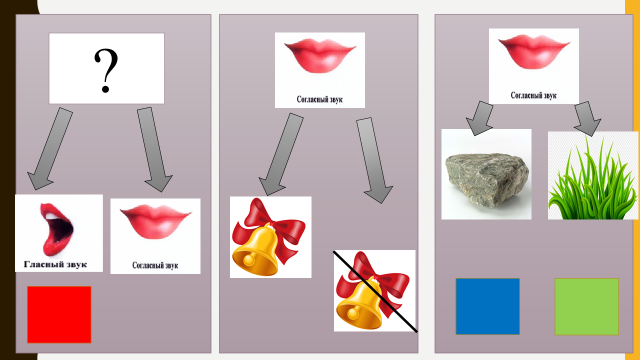 Выполни задания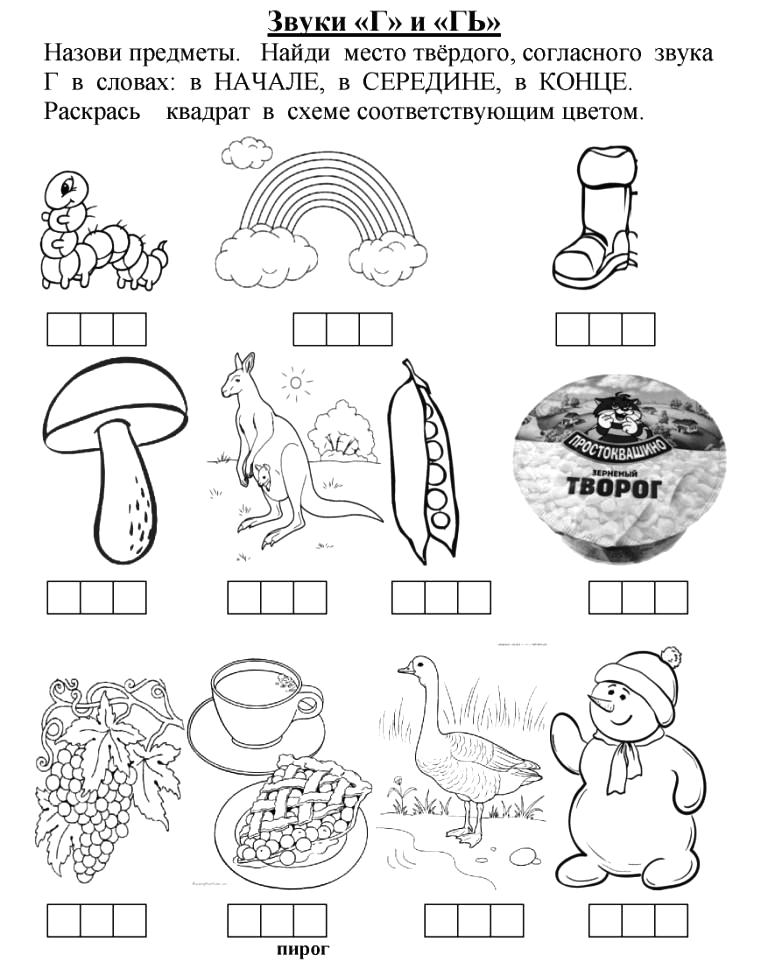 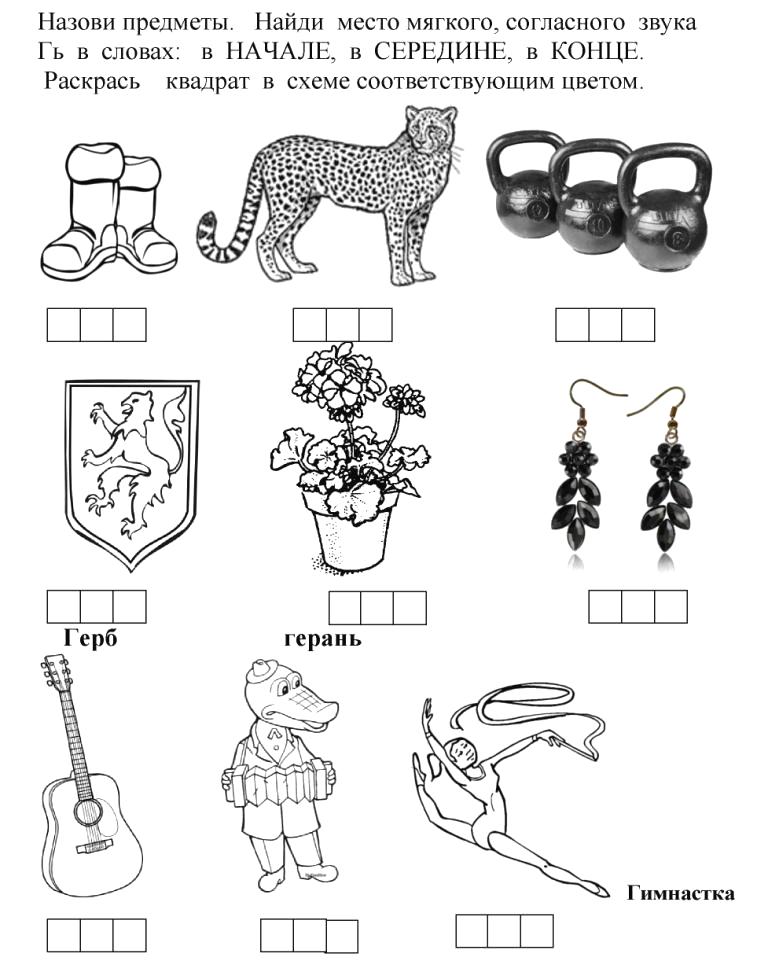 Расскажи про звуки К-Кь используй схему.Выполни задания 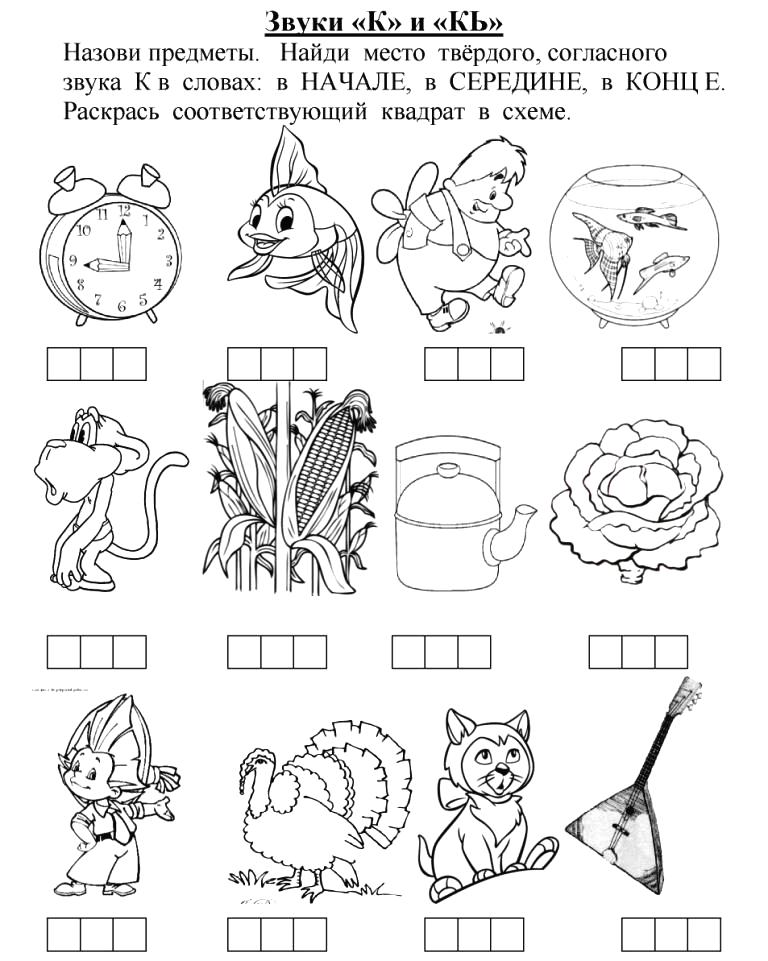 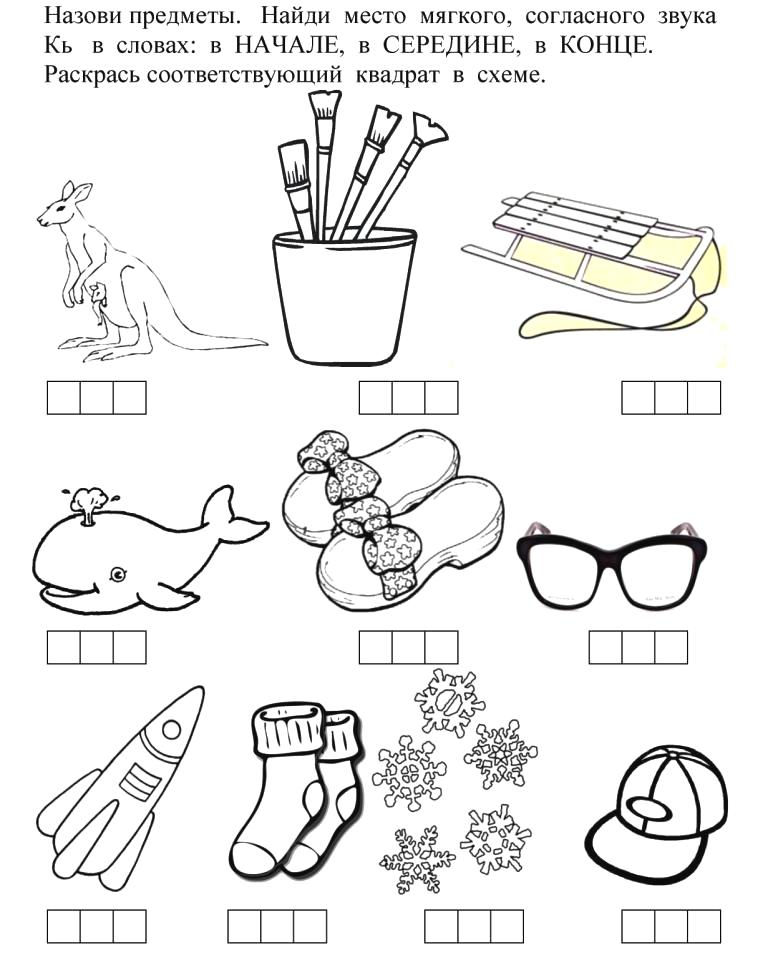 